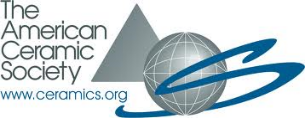 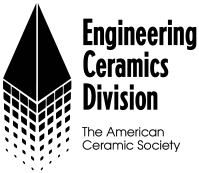 Global Engagement in Ceramic Science and Technology (GECST) Program Membership ApplicationName of Applicant (Professor, etc.):University or Institution Name:Address:Zip code:TEL/FAX:Email:1. Anticipated benefits:2. List of students to be applied to the GECST Program including.Name:E-mail address:Major subject/field:Graduate degree being pursued:Expected graduation date:Requested membership term (up to four years): 3. Plan of matching memberships for Professor/University to provide.